Landmines and Aki Ra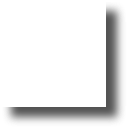 Name: 	Across  Down  3. He 	all children lived like this.(7)5. Aki Ra was 	at the bright lights and big cities (9)7. a world at 	(5)We had to 	(5) 	were all around her. (9)many 	died (6)Aki Ra is from 	(8)He lived in the 	*hint a Hindi word (6)4. I opened the Landmine 	(6)6. They had many 	ways of life (9)8. I 	to do something (7)1234567891011